Melnyk Viktor ViktorovihPosition applied for: AB-WelderDate of birth: 16.06.1989 (age: 28)Citizenship: UkraineResidence permit in Ukraine: NoCountry of residence: UkraineCity of residence: KhersonPermanent address: , Hersonska oblast Bilezersky district village Stanislav street 25 sezdaContact Tel. No: +38 (099) 973-18-76E-Mail: viktor.melny@yandex.uaU.S. visa: NoE.U. visa: NoUkrainian biometric international passport: Not specifiedDate available from: 28.01.2014English knowledge: PoorMinimum salary: 1000 $ per month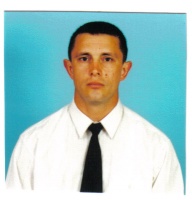 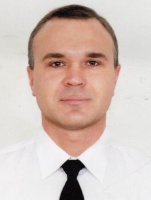 